МУНИЦИПАЛЬНОЕ УЧРЕЖДЕНИЕ«СОВЕТ ДЕПУТАТОВМУНИЦИПАЛЬНОГО ОБРАЗОВАНИЯБУДОГОЩСКОЕ ГОРОДСКОЕ ПОСЕЛЕНИЕКИРИШСКОГО МУНИЦИПАЛЬНОГО РАЙОНАЛЕНИНГРАДСКОЙ ОБЛАСТИ»РЕШЕНИЕ  от 05 апреля 2022 года №_24/151__«О подготовке воинских захоронений   муниципального образования Будогощское городское поселение Киришского муниципального района Ленинградской областико Дню Победы в Великой Отечественной войне».Заслушав информацию администрации Будогощского городского поселения Киришского муниципального района Ленинградской «О подготовке воинских захоронений муниципального образования Будогощское городское поселение Киришского муниципального района Ленинградской области ко Дню Великой Победы в Великой Отечественной войне», совет депутатов муниципального образования  Будогощское городское поселение Киришского муниципального района Ленинградской области РЕШИЛ:Информацию администрации Будогощского городского поселения Киришского муниципального района Ленинградской «О подготовке воинских захоронений муниципального образования Будогощское городское поселение Киришского муниципального района Ленинградской области ко Дню Великой Победы в Великой Отечественной войне» принять к сведению.Опубликовать настоящее решение в газете «Будогощский Вестник» и на официальном сайте http://www.budogoschskoe.ru».Контроль за исполнением решения возложить на главу администрации И.Е.РезинкинаРешение вступает в силу после его официального опубликования..Глава муниципального образования Будогощское городское поселениеКиришского муниципального районаЛенинградской области						        С.В. ФроловРазослано: в дело-2, Резинкину И.Е.., прокуратура.
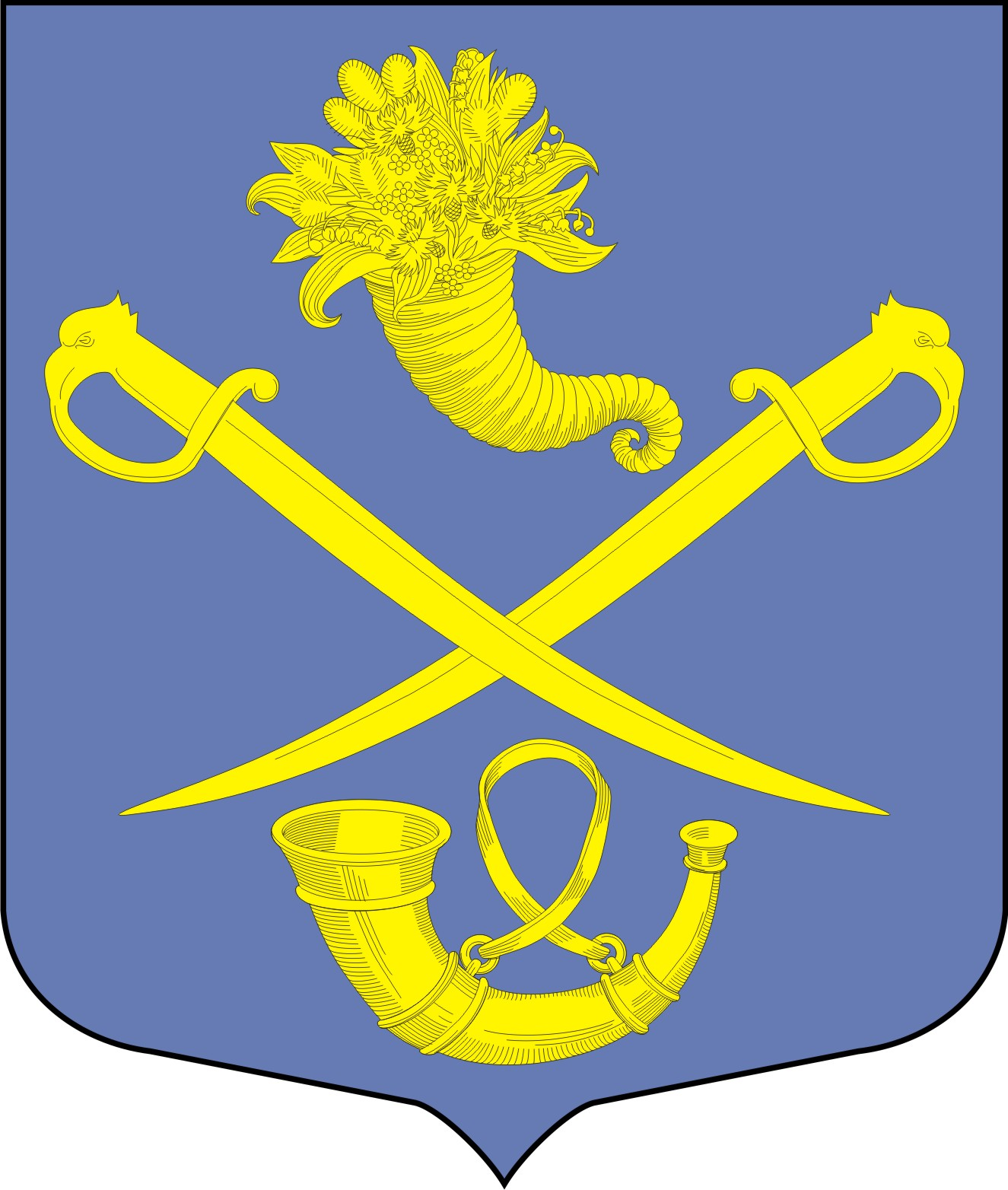 